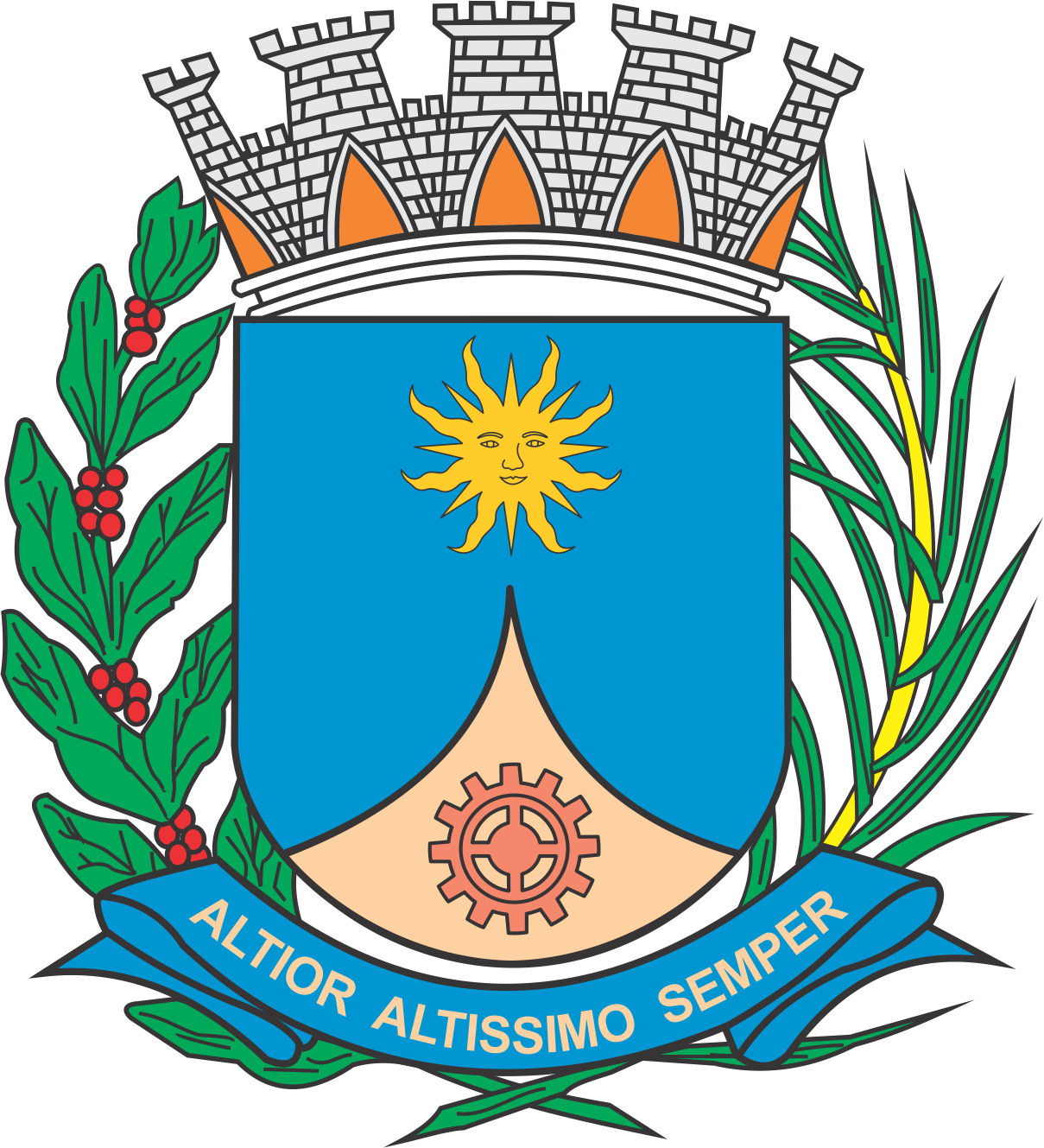 CÂMARA MUNICIPAL DE ARARAQUARAAUTÓGRAFO NÚMERO 334/2019PROJETO DE LEI NÚMERO 193/2019INICIATIVA: VEREADOR JÉFERSON YASHUDAInclui no Calendário Oficial de Eventos do Município de Araraquara o “Dia do Meio Ambiente”, a ser comemorado anualmente no dia 05 de junho, e dá outras providências.		Art. 1º  Fica incluído no Calendário Oficial de Eventos do Município de Araraquara o “Dia do Meio Ambiente”, a ser comemorado anualmente no dia 05 de junho.		Parágrafo único.  O evento de que trata esta lei poderá ser realizado em qualquer outra data, dentro da primeira semana do mês referido, em caso de inviabilidade de aplicação do “caput” deste artigo.		Art. 2º  A data a que se refere o art. 1º poderá ser comemorada anualmente com reuniões, palestras, seminários, ou outros eventos.		Art. 3º  Os recursos necessários para atender as despesas com execução desta lei serão obtidos mediante doações e campanhas, sem acarretar ônus para o Município.		Art. 4º  Esta lei entra em vigor na data de sua publicação.		CÂMARA MUNICIPAL DE ARARAQUARA, aos 16 (dezesseis) dias do mês de outubro do ano de 2019 (dois mil e dezenove).TENENTE SANTANAPresidente